Стратегия социально-экономического развития в Городовиковском районном муниципальном образовании Республики Калмыкия осуществляется в соответствии с принципами и задачами, указанными в Федеральном законе от 28.06.2014 № 172-ФЗ «О стратегическом планировании в Российской Федерации». 

Участниками стратегического планирования являются органы местного самоуправления муниципального образования. 

К документам стратегического планирования, разрабатываемым на уровне муниципального образования, относятся:       стратегия социально-экономического развития муниципального образования; 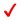        план мероприятий по реализации стратегии социально-экономического развития муниципального образования;       прогноз социально-экономического развития муниципального образования на среднесрочный или долгосрочный периоды;      бюджетный прогноз муниципального образования на долгосрочный период;      муниципальные программы муниципального образования.Документы стратегического планирования муниципального образования подлежат обязательной государственной регистрации в федеральном государственном реестре документов стратегического планирования в порядке и сроки, установленные Правительством Российской Федерации, с учетом требований законодательства Российской Федерации о государственной, коммерческой, служебной и иной охраняемой законом тайне.